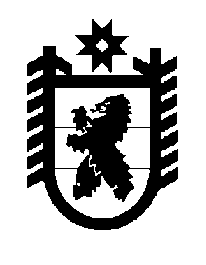 Российская Федерация Республика Карелия    ПРАВИТЕЛЬСТВО РЕСПУБЛИКИ КАРЕЛИЯРАСПОРЯЖЕНИЕ                                от  19 декабря 2017 года № 719р-Пг. Петрозаводск Одобрить Дополнительное соглашение  к Соглашению о предоставлении субсидии бюджету субъекта Российской Федерации 
из федерального бюджета от 16 февраля 2017 года № 074-08-476 между Министерством образования и науки Российской Федерации и Правительством Республики Карелия о предоставлении субсидии из федерального бюджета бюджету Республики Карелия на софинансирование расходов, возникающих при реализации государственных программ субъектов Российской Федерации, на реализацию мероприятий по содействию созданию в субъектах Российской Федерации (исходя из прогнозируемой потребности) новых мест в общеобразовательных организациях в рамках подпрограммы «Развитие дошкольного, общего и дополнительного образования детей» государственной программы Российской Федерации «Развитие образования» на 2013 – 2020 годы.
           Глава Республики Карелия                                                              А.О. Парфенчиков